APPLICATION FORM FOR PARTICIPANTS IN FEI COURSES FOR OFFICIALS PROMOTION 2014ENDURANCEJudge  2* Support for promotion to 2* status	Maintain status (every 4 years)	Course registration only	“Please complete the corresponding form hereafter”Technical Delegate  2*Support for promotion to 2* status	Maintain status (every 4 years)	Course registration only		
“Please complete the corresponding form hereafter”Requirements for, Judge status 2*: As per the Criteria of appointment/promotion for Endurance Officials 		Have been a member of a Ground Jury or Appeal Committee at a CEI or acted as President of the Ground Jury at National Events during the current or preceding year. 	To speak one of the two FEI official languages  	Have qualified at an “FEI Level I Course for Endurance Judges”. 	To have acted as a member of an Organising Committee or as assistant to the ChiefSteward or as Chief Steward at two Events, preferably International.( Be preferably under the age of 60.)Requirements for, Technical Delegate Status 2*: As per the Criteria of appointment/promotion for Endurance Officials 	Have acted as a Technical Delegate or equivalent position at National Events during the current or preceding year. 	Hold FEI International Endurance Judge status (Level I Course for Judges).( Be preferably under the age of 60.)FEI Courses/Seminars attended (past four years):The NF of       hereby certifies that the information above regarding the abovementioned Official is correct and true and wishes that the official be promoted subject to the recommendation of the Course Director and the FEI Headquarters.NF Official Representative:       	Timbre andDate:      	Signature:       TO BE COMPLETED BY THE COURSE DIRECTOR AND RETURNED TO FEI UPON COMPLETION OF COURSE	YES	NOQualifications criteria correct and		sufficient for promotionRecommended for Promotion			Course Director:Name:  	      	Signature: 	      Nationality:       	Date: 		      Note: This form must be completed and sent to your National Federation for their stamp of approval. Once the course has been completed, the Course Director should complete the above and sign his or her approval before sending to the FEI.Date of Course:Location:Name (capitals)First Name (capitals)Home phoneWork phoneDate of birthCell phoneAddressEmailFaxPresent statusYearPlaceEvent Typeand level judgedFunction(i.e. Member/ President of Ground Jury)RemarksSpoken languagesUnderstood languagesMother tongueYearPlaceTypeCourse Director's NameYearPlaceEvent Typeand level judgedFunction(i.e. Organising Committee, Chief Steward, Steward)RemarksYearPlaceEvent TypeFunction(Member of Ground Jury/Appeal committee/TD)RemarksYearPlaceTypeCourse Director's NameYearPlaceTypeCourse Director's Name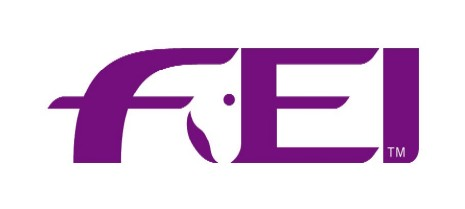 